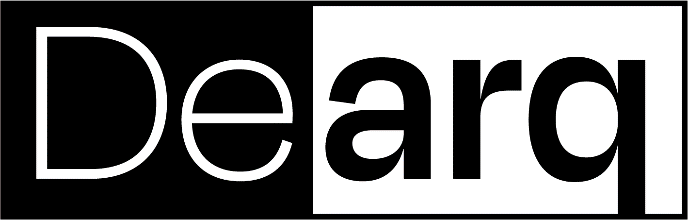  E-ISSN 2215-969X Revista de Arquitectura Universidad de los Andes https://revistas.uniandes.edu.co/index.php/dearqFORMATO DE INFORMACIÓN AUTORES Y ARTÍCULOSEl formato de información de autores y artículos está separado en dos partes (Parte A: Información del artículo; Parte B: Información de Autores). En la Parte A es obligatorio diligenciar todos los campos. Lo mismo ocurre en la Parte B con cada uno de los autores involucrados en el artículo.Los datos suministrados serán tratados de manera confidencial. Estos nos permitirán realizar el registro completo de los artículos publicados en nuestras bases de datos e indexaciones.PARTE A: INFORMACIÓN DEL ARTÍCULOInformación de las imágenes y demás contenidosEn caso de que existan contenidos protegidos por el derecho de autor como textos, dibujos o imágenes que ilustren el artículo, y que no sean de su propiedad, ¿tiene permiso explícito del titular o propietario de los derechos para su publicación en la revista Dearq? Respuesta: SI / NONota: La(s) autorización(es) deben ser enviadas como anexo a este documento. Usted debe otorgar de manera explícita los derechos de reproducción, comunicación pública, transformación y distribución a la Universidad de los Andes, Facultad de Arquitectura y Diseño, Departamento de Arquitectura, para incluir el material mencionado en la publicación versión impresa y electrónica de la revista Dearq, identificada con el ISSN 2011-3188 y el E-ISSN 2215-969X.Declaración de originalidadEl artículo es inédito:  SI / NONota: Si el artículo no es inédito, ¿en qué idioma? ¿cuándo y dónde se publicó? Por favor, especifique:El artículo se ha presentado, o se está presentando, a otra(s) revista(s) para su evaluación: SI / NONota: Si el artículo está siendo evaluado por otra(s) revista(s), por favor especifique a cuáles:PARTE B: INFORMACIÓN DEL AUTORDatos del AutorDatos AcadémicosDatos PersonalesFecha de envío del artículoTítulo del artículo¿El artículo es resultado de un proyecto de investigación?SI / NOTítulo de proyecto de investigación:Diligenciar en caso de que su respuesta anterior sea afirmativa.Entidades académicas involucradas:Entidades financiadoras: Mes y año inicio proyecto:Mes y año finalización proyecto:Nombre(s)Apellido(s)Correo electrónicoCódigo ORCIDÍndice hAfiliación InstitucionalPregrado y UniversidadPostgrado y UniversidadCampos de InvestigaciónPublicaciones en revistas indexadas de los últimos dos añosNo. IdentificaciónTipo de IdentificaciónFecha de NacimientoPaís de NacimientoNacionalidadDirección PostalCiudadPaísTeléfono